                                                     T.C.                                AKDENİZ ÜNİVERSİTESİ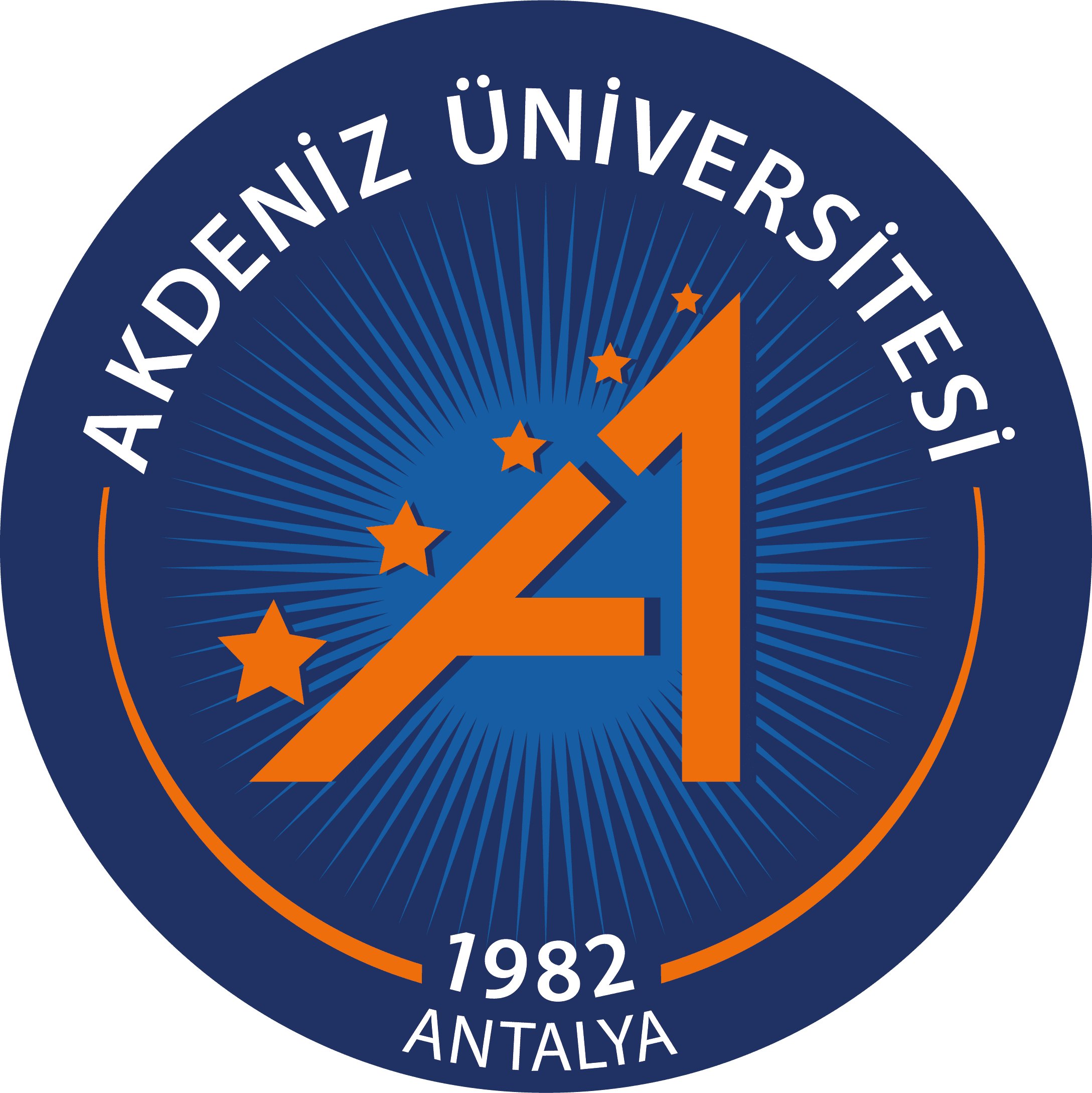                           GÜZEL SANATLAR  ENSTİTÜSÜ                                                     T.C.                                AKDENİZ ÜNİVERSİTESİ                          GÜZEL SANATLAR  ENSTİTÜSÜKYT 001                     HARÇ YATIRMA TALEP FORMUTCAKDENİZ ÜNİVERSİTESİ
GÜZEL SANATLAR ENSTİTÜSÜ MÜDÜRLÜĞÜNEEnstitünüzün    …………..Anasanat/Anabilim Dalının ………………Numaralı Doktora/Sanatta           Yeterlik öğrencisiyim.    ………….nedeniyle yatırmam gereken öğrenim harcımı yatıramadım.Eğitim öğretim süresi boyunca bir kereye mahsus olmak üzere harcımı yatırıp, ders kaydımı yapmak istiyorum.       Gereğini arz ederim. Adı Soyadı                                                                                               İmzaAdres:Telefon:E-posta:   ÖĞRENCİNİNÖĞRENCİNİNAnasanat/Anabilim Dalı ProgramıDoktora                                   Sanatta Yeterlik Adı  SoyadıNumarasıT.C Kimlik No